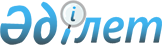 О внесении изменений в постановление акимата области от 24 сентября 2003 года N 223 "Об утверждении Правил выплаты разовой единовременной помощи оралманам, переселившимся в Мангистаускую область вне "квоты иммиграции оралманов" (зарегистрировано в областном управлении юстиции 21 октября 2003 года N 1537)Постановление Мангистауского областного акимата от 25 декабря 2003 года N 304. Зарегистрировано Департаментом юстиции Мангистауской области 4 февраля 2004 года за N 1606



      В соответствии с 
 Законом 
 Республики Казахстан от 23 января 2002 года N 148-II "О местном государственном управлении в Республике Казахстан" и в целях более полного охвата оралманов, переселившихся в Мангистаускую область вне "квоты иммиграции оралманов", акимат области 

ПОСТАНОВЛЯЕТ:





 

      

Внести в 
 постановление 
 акимата области от 24 сентября 2003 года N 223 "Об утверждении Правил выплаты разовой единовременной помощи оралманам, переселившимся в Мангистаускую область вне "квоты иммиграции оралманов" (зарегистрировано в областном управлении юстиции 21 октября 2003 года N 1537) следующие изменения:



      в Правилах выплаты разовой единовременной социальной помощи оралманам, переселившимся в Мангистаускую область вне "квоты иммиграции оралманов", утвержденных указанным постановлением:



      в пункте 3 слова "с 1 января 2003 года" заменить словами "с 1 апреля 2002 года";



      в пункте 9 слова "на 2003 год" заменить словами "на соответствующий год".


      

Аким области

 

					© 2012. РГП на ПХВ «Институт законодательства и правовой информации Республики Казахстан» Министерства юстиции Республики Казахстан
				